ประมวลจริยธรรมของข้าราชการท้องถิ่นฝ่ายสภาท้องถิ่น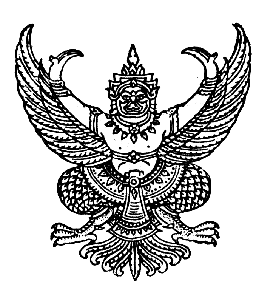 ประกาศเทศบาลตำบลนาหนองทุ่มเรื่อง  ประมวลจริยธรรมของข้าราชการการเมืองท้องถิ่นฝ่ายสภาท้องถิ่นของเทศบาลตำบลนาหนองทุ่ม  พ.ศ. 2567* * * * * * * * * *		โดยที่รัฐธรรมนูญแห่งราชอาณาจักรไทย พุทธศักราช 2550  มาตรา 279  บัญญัติให้มีประมวลจริยธรรมเพื่อกำหนดมาตรฐานทางจริยธรรมของผู้ดำรงตำแหน่งทางการเมือง ข้าราชการ หรือเจ้าหน้าที่ของรัฐแต่ละประเภท โดยให้มีกลไกและระบบในการบังคับใช้อย่างมีประสิทธิภาพ รวมทั้งกำหนดขั้นตอนการลงโทษตามความร้ายแรงแห่งการกระทำ 		เพื่อให้เป็นไปตามเจตนารมณ์ของรัฐธรรมนูญแห่งราชอาณาจักรไทย พุทธศักราช 2550  มาตรา 279  เทศบาลตำบลนาหนองทุ่มจึงได้จัดทำประมวลจริยธรรมของข้าราชการการเมืองท้องถิ่นฝ่ายสภาของเทศบาลตำบลนาหนองทุ่ม พ.ศ. 2567 ขึ้น  เพื่อเป็นเครื่องมือกำกับความประพฤติของข้าราชการการเมืองท้องถิ่นฝ่ายสภาในการดำรงตนและการปฏิบัติหน้าที่ตามหลักคุณธรรม  จริยธรรม  มีความโปร่งใส  และยึดมั่นในศีลธรรมอันดีตามประมวลจริยธรรมท้ายประกาศนี้		ทั้งนี้  ตั้งแต่บัดนี้เป็นต้นไป			ประกาศ ณ วันที่    1  กุมภาพันธ์  พ.ศ. 2567               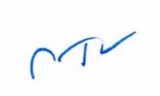                                                        ร้อยตรี                         (กวี  ศรีดาธรรม)นายกเทศมนตรีตำบลนาหนองทุ่มหลักการและเหตุผลประเทศไทยประสบกับปัญหาการทุจริตคอรัปชั่นจนกลายเป็นวิกฤติในสังคม ซึ่งส่งผลกระทบ ต่อการดำเนินนโยบายของรัฐ จึงจำเป็นอย่างยิ่งที่จะต้องสร้างจิตสำนึกด้านคุณธรรม จริยธรรม ให้กับเจ้าหน้าที่ ของรัฐ ผู้ซึ่งมีบทบาทสำคัญในการปฏิบัติหน้าที่ตามนโยบายของรัฐและให้บริการแก่ประชาชน เพื่อนำไปสู่ความ เจริญรุ่งเรืองของประเทศชาติ   รัฐธรรมนูญแห่งราชอาณาจักรไทย พุทธศักราช 2550 จึงมีสาระสำคัญประการหนึ่งที่มุ่งแก้ไข ปัญหาการผูกขาดอำนาจรัฐและการใช้อำนาจอย่างไม่เป็นธรรม รวมทั้งการดำเนินการทางการเมืองที่ขาดความ โปร่งใส ไม่มีคุณธรรม จริยธรรม โดยการบัญญัติถึงการสร้างมาตรฐานทางจริยธรรมของผู้ดำรงตำแหน่งทาง การเมือง ข้าราชการ เจ้าหน้าที่ของรัฐแต่ละประเภทไว้เป็นเรื่องสำคัญ กำหนดให้หน่วยงานของรัฐทุกแห่งต้องจัด ให้มีประมวลจริยธรรม เพื่อสร้างมาตรฐานทางจริยธรรมของตน และให้เจ้าหน้าที่ของรัฐภายในหน่วยงาน ประพฤติตามมาตรฐานทางจริยธรรมนั้นอย่างเคร่งครัด เพื่อมุ่งเน้นให้การใช้อำนาจรัฐมีความโปร่งใส มีคุณธรรม และจริยธรรม โดยกำหนดไว้ในหมวด 13 จริยธรรมของผู้ดำรงตำแหน่งทางการเมืองและเจ้าหน้าที่ของรัฐ ซึ่งสอดคล้องกับแผนพัฒนาเศรษฐกิจและสังคมแห่งชาติ ฉบับที่ 11 (พ.ศ.2555-2559) ที่ได้กำหนดทิศทางการ พัฒนาประเทศสู่สังคมอยู่ร่วมกันอย่างมีความสุข ความเสมอภาค เป็นธรรม และมีภูมิคุ้มกันต่อการเปลี่ยนแปลง และนโยบายของรัฐบาลโดยเฉพาะนโยบายด้านการปฏิรูปการเมือง การปกครอง และการบริหาร ซึ่งมุ่ง เสริมสร้างมาตรการป้องกันและปราบปรามการทุจริตประพฤติมิชอบในภาคการเมืองและภาคราชการ ทั้งใน ระดับท้องถิ่นและในระดับชาติ  โดยระบบบริหารทรัพยากรบุคคลเป็นเครื่องมือสำคัญอย่างหนึ่งในการเสริมสร้าง คุณธรรมและจริยธรรมในองค์กร   เพื่อให้เป็นไปตามบทบัญญัติของรัฐธรรมนูญและนโยบายของรัฐบาล รวมทั้งเพื่อให้การ ดำเนินการเสริมสร้างจริยธรรมและคุณธรรมขององค์กรบังเกิดผลอย่างเป็นรูปธรรม    จึงได้สร้างมาตรฐานทางจริยธรรมของเทศบาลตำบลนาหนองทุ่ม โดยการจัดทำประมวลจริยธรรม   ซึ่งกำหนดเป็นประกาศ  ว่าด้วยประมวล จริยธรรมของข้าราชการการเมืองท้องถิ่นฝ่ายบริหารฯ พ.ศ.2567 ประกาศเทศบาลตำบลนาหนองทุ่ม ว่าด้วยประมวลจริยธรรมของข้าราชการการเมืองท้องถิ่นฝ่ายสภาท้องถิ่นฯ พ.ศ.2567  และประกาศเทศบาลตำบลนาหนองทุ่ม เรื่อง ประมวลจริยธรรมของข้าราชการของเทศบาลตำบลนาหนองทุ่ม พ.ศ.2567 คณะกรรมการจริยธรรมของผู้ดำรงตำแหน่งทางการเมือง ข้าราชการ และเจ้าหน้าที่ของรัฐ ซึ่งมีอำนาจหน้าที่ในการเสริมสร้างจริยธรรมในองค์กรและมีบทบาทสำคัญในการติดตาม ควบคุม และดูแลให้ผู้ดำรงตำแหน่งทางการเมือง ข้าราชการ และเจ้าหน้าที่ขององค์กร ปฏิบัติตามมาตรฐานจริยธรรมที่ได้กำหนดไว้ในประมวลจริยธรรม จึงได้จัดทำคู่มือจริยธรรมของเทศบาลตำบลนาหนองทุ่มฉบับนี้ขึ้น  โดยมีสาระสำคัญเกี่ยวกับประมวลจริยธรรมในส่วนความเป็นมา มาตรฐานทางจริยธรรม กลไกการใช้บังคับ และขั้นตอนลงโทษ เพื่อเผยแพร่ความรู้เกี่ยวกับ ประมวลจริยธรรมให้กับผู้ดำรงตำแหน่งทางการเมือง ข้าราชการ และเจ้าหน้าที่ของเทศบาลตำบลนาหนองทุ่มได้รับทราบและนำมายึดถือเป็นแนวทางในการปฏิบัติงานได้อย่างถูกต้อง พร้อมทั้งหลีกเลี่ยงมิให้เกิดการฝ่าฝืนมาตรฐานจริยธรรมที่กำหนดไว้  เสริมเสร้างจริยธรรมในองค์กร และเผยแพร่ภาพลักษณ์ที่ดีขององค์กรให้เป็น ที่ยอมรับของสังคม อันจะนำพาองค์กรไปสู่ความสำเร็จตามวัตถุประสงค์ที่กำหนดไว้ และก่อให้เกิดประโยชน์ สูงสุดต่อประชาชนและประเทศชาติต่อไป                                                         -2-วัตถุประสงค์  		วัตถุประสงค์ของการจัดทำ ได้แก่ ความคาดหวังต่อผลสัมฤทธิ์ หรือ ผลสำเร็จที่เกิดขึ้นจากการจัดทำคู่มือประมวลจริยธรรมของเทศบาลตำบลนาหนองทุ่มฉบับนี้  ซึ่งแบ่งเป็นระดับความสำเร็จที่ คาดหวังดังนี้   ระดับที่ 1 ผู้ดำรงตำแหน่งทางการเมือง ข้าราชการ ลูกจ้าง และพนักงานจ้างของเทศบาลตำบลนาหนองทุ่มทุกคน ให้มีความเข้าใจเนื้อหาและความหมายที่กำหนดไว้ในประมวลจริยธรรมอย่างถ่องแท้ ระดับที่ 2 ผู้ดำรงตำแหน่งทางการเมือง ข้าราชการ ลูกจ้าง และพนักงานจ้างของเทศบาลตำบลนาหนองทุ่มทุกคน มีการยอมรับต่อคุณค่าของมาตรฐานจริยธรรมที่กำหนดไว้ในประมวลจริยธรรม และนำมายึดถือเป็นแนวทางในการปฏิบัติงานได้อย่างถูกต้องตามมาตรฐานจริยธรรมขององค์กร 
 		ระดับที่ 3 ผู้ดำรงตำแหน่งทางการเมือง ข้าราชการ ลูกจ้าง และพนักงานจ้างของเทศบาลตำบลนาหนองทุ่มทุกคน ยอมรับและนำไปปฏิบัติจนเป็นปกติวิสัย                                                           -3- “จริยธรรม”   จริยธรรม หมายถึง ระเบียบปฏิบัติที่มุ่งปฏิบัติเพื่อให้เกิดความผาสุกในสังคม เป็นสิ่งที่มนุษย์ทำขึ้น แต่งขึ้นตามเหตุผลของมนุษย์เอง หรือตามความต้องการของมนุษย์ – พุทธทาสภิกขุ    		จริยธรรม หมายถึงการนำความรู้ในความจริงหรือกฎธรรมชาติไปใช้ให้เกิดประโยชน์ต่อการดำเนินชีวิตที่ดีงาม อันจะทำให้เกิดประโยชน์ต่อตนเองและสังคม – พระราชวรมุนี    		จริยธรรม หมายถึง การดำเนินการให้สอดคล้องกับสัจธรรม จริยธรรมจึงเป็นหลักแห่งความประพฤติที่ดีงามเพื่อประโยชน์ตนและสังคม – พระเมธีธรรมาภรณ์                     จริยธรรม หมายถึง แนวทางในการประพฤติเพื่อให้อยู่ร่วมกันได้อย่างร่มเย็นในสังคม –สาโรช บัวศรี    		จริยธรรม หมายถึง ประมวลกฎเกณฑ์ความประพฤติ หรือมาตรการของความประพฤติซึ่งเป็น พฤติกรรมที่มีความสำนึกและการตัดสินใจ – กีรติ บุญเจือ    		จริยธรรม หมายถึง ธรรมที่เป็นข้อปฏิบัติ ศีลธรรม กฎศีลธรรม – พจนานุกรมฉบับ ราชบัณฑิตยสถาน    		จริยธรรม หมายถึง สิ่งที่พึงประพฤติปฏิบัติ มีพฤติกรรมที่ดีงามต้องประสงค์ของสังคมเป็นหลัก หรือกรอบที่ทุกคนกำหนดไว้ เป็นแนวปฏิบัติสำหรับสังคม เพื่อให้เกิดความเป็นระเบียบเรียบร้อย สวยงาม เกิดความสงบร่มเย็นเป็นสุข เกิดความรักสามัคคี เกิดความอบอุ่นมั่นคงและปลอดภัยในการดำรงชีวิต เช่น ศีลธรรม กฎหมาย ธรรมเนียม ประเพณี เป็นต้น    		ตามนิยามข้างต้นสามารถประมวลสรุปความได้ว่า จริยธรรม หมายถึง แนวทางของการประพฤติปฏิบัติตนให้เป็นคนดี เป็นประโยชน์สุขแก่ตนเองและส่วนร่วม     นอกจากนี้ จริยธรรมไม่ใช่กฎหมาย เพราะกฎหมายเป็นสิ่งบังคับให้คนทำตามและมีบทลงโทษ สำหรับผู้ฝ่าฝืน ดังนั้น สาเหตุที่คนเคารพเชื่อฟังกฎหมายเพราะกลัวถูกลงโทษ ในขณะจริยธรรมไม่มีบทลงโทษ ดังนั้น คนจึงมีจริยธรรมเพราะมีแรงจูงใจ แต่อย่างไรก็ตาม กฎหมายก็มีส่วนเกี่ยวข้องกับจริยธรรมในฐานะเป็นแรงหนุนจากภายนอกเพื่อให้คนมีจริยธรรม และโดยทั่วไปจริยธรรมมักอิงอยู่กับศาสนา ทั้งนี้ เพราะคำสอนทางศาสนามีส่วนสร้างระบบจริยธรรมให้สังคม แต่ทั้งนี้มิได้หมายความว่า จริยธรรมอิงอยู่กับหลักคำสอนทางศาสนา เพียงอย่างเดียว แท้ที่จริงนั้นจริยธรรมหยั่งรากอยู่บนขนบธรรมเนียมประเพณี โดยนัยนี้ บางคนเรียกหลักแห่งความประพฤติอันเนื่องมาจากคำสอนทางศาสนาว่า “ศีลธรรม” และเรียกหลักแห่งความประพฤติอันพัฒนามาจากแหล่งอื่นๆ ว่า “จริยธรรม” ในทรรศนะของนักวิชาการหลายท่าน ศีลธรรมกับจริยธรรมจึงเป็นอันเดียวกัน ไม่อาจแยกเด็ดขาดจากกันได้ ความแตกต่างอยู่ตรงแหล่งที่มา ถ้าแหล่งแห่งความประพฤตินั้นมาจากศาสนาหรือ ข้อบัญญัติของศาสนานั้น คือ ศีลธรรม แต่ถ้าเป็นหลักทั่วๆ ไป ไม่เกี่ยวกับ ศาสนา เช่น คำสอนของนักปรัชญา นั่นคือ จริยธรรม กล่าวคือ จริยธรรมจะมีความหมายกว้างกว่าศีลธรรม เพราะศีลธรรมเป็นหลักคำสอนทาง ศาสนาที่ว่าด้วยความประพฤติปฏิบัติชอบ ส่วนจริยธรรม หมายถึง แหล่งแห่งความประพฤติปฏิบัติชอบอัน วางรากฐานอยู่บนหลักคำสอนของศาสนา ปรัชญา และขนบธรรมเนียมประเพณี                                                              -4-   		กล่าวโดยสรุป จริยธรรม หมายถึง แนวทางของการประพฤติปฏิบัติตนเป็นคนดี ซึ่งมีลักษณะ เป็นข้อบัญญัติให้บุคคลประพฤติปฏิบัติตาม อันถือกันว่าเป็นการกระทำที่ดี  ดังนั้นการดำเนินชีวิตตามหลักจริยธรรมเป็นสิ่งที่สังคมต้องการ สังคมจึงได้จัดให้มีการวางแนวทางของการประพฤติปฏิบัติตนและมีการสั่งสอน อบรมเรื่องจริยธรรมแก่สมาชิกของสังคม ผลที่สังคมคาดหวัง คือการที่สมาชิกน้อมนำเอาจริยธรรมไปประพฤติปฏิบัติในชีวิตประจำวันเช่นเดียวกัน การกำหนดให้หน่วยงานของรัฐต้องจัดให้มีประมวลจริยธรรมตามบทบัญญัติ แห่งรัฐธรรมนูญ เพื่อสร้างมาตรฐานทางจริยธรรมและให้เจ้าหน้าที่ของรัฐประพฤติปฏิบัติตาม โดยรายละเอียด ของประมวลจริยธรรมของเทศบาลตำบลนาหนองทุ่ม วางแนวทางการประพฤติปฏิบัติตน หรือก็คือ มาตรฐานทางจริยธรรมให้ผู้ดำรงตำแหน่งทางการเมือง ข้าราชการ ลูกจ้างและพนักงานจ้างของเทศบาลตำบลนาหนองทุ่มประพฤติปฏิบัติตาม  -5-       		ประมวลจริยธรรมนี้จัดทำขึ้นตามเจตนารมณ์ของรัฐธรรมนูญแห่งราชอาณาจักรไทย พุทธศักราช ๒๕5๐ มาตรา 279  โดยมีวัตถุประสงค์เพื่อ    		๑. เป็นเครื่องมือกำกับความประพฤติของข้าราชการที่สร้างความโปร่งใส  มีมาตรฐานในการปฏิบัติงานที่ชัดเจนและเป็นสากล    		๒. ยึดถือเป็นหลักการและแนวทางปฏิบัติอย่างสม่ำเสมอ ทั้งในระดับองค์กรและระดับบุคคล และเป็นเครื่องมือการตรวจสอบการทำงานด้านต่างๆของเทศบาลตำบลนาหนองทุ่ม เพื่อให้การดำเนินงาน เป็นไปตามหลักคุณธรรม จริยธรรม  มีประสิทธิภาพและประสิทธิผล    		๓. ทำให้เกิดรูปแบบองค์กรอันเป็นที่ยอมรับเพิ่มความน่าเชื่อถือเกิดความมั่นใจแก่ ผู้รับบริการและประชาชนทั่วไป  ตลอดจนผู้มีส่วนได้เสีย    		๔. ทำให้เกิดพันธะผูกพันระหว่างองค์กรและข้าราชการในทุกระดับ  โดยให้ฝ่ายบริหารใช้ อำนาจในขอบเขต สร้างระบบความรับผิดชอบของข้าราชการต่อตนเองต่อองค์กรต่อผู้บังคับบัญชาต่อประชาชน  และต่อสังคมตามลำดับ    		๕. ป้องกันการแสวงหาประโยชน์โดยมิชอบ และความขัดแย้งทางผลประโยชน์ที่อาจเกิดขึ้นรวมทั้งเสริมสร้างความโปร่งใสในการปฏิบัติงาน     		ทั้งนี้  รวมถึงเพื่อใช้เป็นค่านิยมร่วมสำหรับองค์กรและบุคคล พึงยึดถือเป็นแนวทางปฏิบัติควบคู่ไปกับระเบียบและกฎข้อบังคับอื่นๆอย่างทั่วถึงและมีประสิทธิภาพเทศบาลตำบลนาหนองทุ่มจึง ออกประกาศดังต่อไปนี้  หมวด ๑ บททั่วไป                     ข้อ  ๑   ประกาศนี้ เรียกว่า “ว่าด้วยประมวลจริยธรรมของข้าราชการการเมืองท้องถิ่นฝ่าย สภาท้องถิ่น ของเทศบาลตำบลนาหนองทุ่ม พ.ศ.2567”   ข้อ  2  ประกาศนี้ให้ใช้บังคับตั้งแต่ วันที่   9 มีนาคม  พ.ศ.2567   ข้อ  3  ในประกาศนี้ “ประมวลจริยธรรม” หมายถึง  ประมวลจริยธรรมของข้าราชการการเมืองท้องถิ่นฝ่ายสภาท้องถิ่นของเทศบาลตำบลนาหนองทุ่ม                                                                -6-                        “ข้าราชการการเมืองท้องถิ่น” หมายถึง ข้าราชการการเมืองท้องถิ่นฝ่ายสภาท้องถิ่น (ประธานสภาฯ  รองประธานสภาฯ เลขานุการสภาฯ สมาชิกสภาท้องถิ่น) รวมถึงบุคคลที่ฝ่ายสภาท้องถิ่นแต่งตั้ง ตามที่บัญญัติไว้ในพระราชบัญญัติที่ตั้งองค์กรปกครองส่วนท้องถิ่น นั้น                        “คณะกรรมการจริยธรรม” หมายถึง คณะกรรมการจริยธรรมของข้าราชการการเมืองท้องถิ่นฝ่ายสภาท้องถิ่นเทศบาลตำบลนาหนองทุ่ม               ข้อ 4 ให้ประธานสภาเทศบาลตำบลนาหนองทุ่ม รักษาการตามประมวลจริยธรรมนี้ หมวด ๒มาตรฐานจริยธรรมส่วนที่ ๑มาตรฐานจริยธรรมอันเป็นค่านิยมหลักสำหรับข้าราชการของเทศบาลตำบลนาหนองทุ่ม                    ข้อ  5  ข้าราชการการเมืองท้องถิ่น มีหน้าที่ดำเนินการให้เป็นไปตามกฎหมาย  เพื่อรักษาประโยชน์ส่วนรวม เป็นกลางทางการเมือง อำนวยความสะดวกและให้บริการแก่ประชาชนตามหลักธรรมาภิบาล  โดยจะต้องยึดมั่นในมาตรฐานจริยธรรมอันเป็นค่านิยมหลัก  10  ประการดังนี้ (๑) การยึดมั่นในระบอบประชาธิปไตยอันมีพระมหากษัตริย์ทรงเป็นประมุข                               (๒) การยึดมั่นในคุณธรรมและจริยธรรม                               (๓) การมีจิตสำนึกที่ดี  ซื่อสัตย์  และรับผิดชอบ                               (๔) การยึดถือประโยชน์ของประเทศชาติเหนือกว่าประโยชน์ส่วนตน และไม่มี ผลประโยชน์ทับซ้อน           (๕) การยืนหยัดทำในสิ่งที่ถูกต้อง เป็นธรรม และถูกกฎหมาย    (๖) การให้บริการแก่ประชาชนด้วยความรวดเร็ว มีอัธยาศัย และไม่เลือกปฏิบัติ    (๗) การให้ข้อมูลข่าวสารแก่ประชาชนอย่างครบถ้วน ถูกต้องและไม่บิดเบือน ข้อเท็จจริง    (๘) การมุ่งผลสัมฤทธิ์ของงาน รักษามาตรฐาน มีคุณภาพ โปร่งใส และตรวจสอบได้      (๙) การยึดมั่นในหลักจรรยาวิชาชีพขององค์กร              (๑๐) การสร้างจิตสำนึกให้ประชาชนในท้องถิ่นประพฤติตนเป็นพลเมืองที่ดี ร่วมกันพัฒนาชุมชนให้น่าอยู่คู่คุณธรรมและดูแลสภาพสิ่งแวดล้อมให้สอดคล้องกับรัฐธรรมนูญฉบับปัจจุบัน   ส่วนที่ ๒จรรยาวิชาชีพขององค์กรข้อ  6  ข้าราชการการเมืองท้องถิ่นต้องจงรักภักดีต่อชาติ ศาสนาและพระมหากษัตริย์ตลอดจนเป็นแบบอย่างที่ดีในการเคารพและรักษาระบอบประชาธิปไตยอันมีพระมหากษัตริย์ทรงเป็นประมุข ข้อ  7  ข้าราชการการเมืองท้องถิ่นต้องเป็นแบบอย่างที่ดีในการรักษาไว้และปฏิบัติตามรัฐธรรมนูญแห่งราชอาณาจักรไทยทุกประการ-7-   		ข้อ  8  ข้าราชการการเมืองท้องถิ่นต้องเป็นแบบอย่างที่ดีในการเป็นพลเมืองดี เคารพและปฏิบัติตามกฎหมายอย่างเคร่งครัด    		ข้อ  9  ข้าราชการการเมืองท้องถิ่น  ต้องปฏิบัติตนอยู่ในกรอบจริยธรรม คุณธรรมและศีลธรรม ทั้งโดยส่วนตัวและโดยหน้าที่รับผิดชอบต่อสาธารณชน ทั้งต้องวางตนให้เป็นที่เชื่อถือศรัทธาของประชาชน    		ข้อ 10 ข้าราชการการเมืองท้องถิ่น  ต้องเคารพสิทธิเสรีภาพส่วนบุคคลของผู้อื่นโดยไม่แสดงกิริยาหรือใช้วาจาอันไม่สุภาพอาฆาตมาดร้าย หรือใส่ร้ายหรือเสียดสีบุคคลใด    		ข้อ 11  ข้าราชการการเมืองท้องถิ่น  ต้องมีอุดมการณ์ในการทำงานเพื่อประเทศชาติ และต้องถือเอาผลประโยชน์ของประเทศชาติและประชาชนเป็นสิ่งสูงสุด    		ข้อ 12 ข้าราชการการเมืองท้องถิ่น  ต้องรับใช้ประชาชนอย่างเต็มความสามารถด้วยความรับผิดชอบ ซื่อสัตย์ สุจริต เสียสละ เป็นธรรม ไม่เลือกปฏิบัติ และปราศจากอคติ                  	ข้อ ๑3  ข้าราชการการเมืองท้องถิ่น  ต้องสร้างจิตสำนึกให้ประชาชนในท้องถิ่นประพฤติตน เป็นพลเมืองที่ดี รวมกันพัฒนาชุมชนให้น่าอยู่คู่คุณธรรม และดูแลรักษาสภาพแวดล้อมในพื้นที่รับผิดชอบ                      ข้อ ๑4  ข้าราชการการเมืองท้องถิ่น ต้องไม่ใช่หรือยินยอมให้ผู้อื่นใช้สถานะหรือตำแหน่งการเป็นข้าราชการการเมืองไปแสวงหาผลประโยชน์ที่มิควรได้โดยชอบด้วยกฎหมายสำหรับตนเองหรือผู้อื่น ไม่ว่าจะ เป็นประโยชน์ทางทรัพย์สินหรือไม่ก็ตาม                      ข้อ ๑5  ข้าราชการการเมืองท้องถิ่น ต้องไม่ใช้สถานะหรือตำแหน่งการเป็นข้าราชการ การเมืองเข้าไปก้าวก่ายหรือแทรกแซงการบรรจุแต่งตั้ง ย้าย โอน เลื่อนตำแหน่ง และเลื่อนขั้นเงินเดือนของข้าราชการซึ่งมีตำแหน่งหรือเงินเดือนประจำ และมิใช่ข้าราชการการเมือง พนักงาน หรือลูกจ้างของหน่วยราชการ หน่วยงานของรัฐ รัฐวิสาหกิจ กิจการที่รัฐถือหุ้นใหญ่ หรือราชการส่วนท้องถิ่น หรือให้บุคคลดังกล่าวพ้น จากตำแหน่ง ทั้งนี้เว้นแต่เป็นการปฏิบัติตามอำนาจหน้าที่ตามกฎหมาย                      ข้อ ๑6  ข้าราชการการเมืองท้องถิ่น  ต้องไม่ยินยอมให้คู่สมรส ญาติสนิท บุคคลในครอบครัว หรือผู้ใกล้ชิดก้าวก่ายหรือแทรกแซงการปฏิบัติหน้าที่ของตนหรือของผู้อื่น และต้องไม่ยินยอมให้ผู้อื่นใช้อำนาจ หน้าที่ของตนโดยมิชอบ    		ข้อ 17  ข้าราชการการเมืองท้องถิ่นต้องระมัดระวังมิให้ประกอบวิชาชีพ อาชีพ หรือการงาน อื่นใดของคู่สมรสญาติสนิทหรือบุคคลในครอบครัวของตนที่มีลักษณะเป็นการกระทบกระเทือนต่อความเชื่อถือศรัทธาของประชาชนในการปฏิบัติหน้าที่ของตน    		ข้อ 18  ข้าราชการการเมืองท้องถิ่น  ต้องรักษาความลับของทางราชการ เว้นแต่เป็นการปฏิบัติตามอำนาจหน้าที่ตามกฎหมาย    		ข้อ 19  ข้าราชการการเมืองท้องถิ่นต้องยึดมั่นในกฎหมายและคำนึงถึงระบบคุณธรรมในการแต่งตั้งผู้สมควรดำรงตำแหน่งต่างๆ    		ข้อ 20  ข้าราชการการเมืองท้องถิ่นเมื่อพ้นจากตำแหน่งแล้ว ต้องไม่นำข้อมูลข่าวสารอันเป็น ความลับของทางราชการ    		ข้อ 21  ข้าราชการการเมืองท้องถิ่นต้องเปิดเผยข้อมูลการทุจริต การใช้อำนาจในทางที่ผิดการฉ้อฉล หลอกลวง หรือกระทำการอื่นใดที่ทำให้ราชการเสียหายต่อเจ้าหน้าที่ผู้รับผิดชอบ                                                                     -8-   		ข้อ 22  ข้าราชการการเมืองท้องถิ่น  ต้องไม่เรียกร้องของขวัญ ของกำนัล หรือประโยชน์อื่นใดจากบุคคลอื่น เพื่อประโยชน์ต่างๆ อันอาจเกิดจากการปฏิบัติหน้าที่ของตน และจะต้องดูแลให้คู่สมรส ญาติสนิท หรือบุคคลในครอบครัวของตนปฏิบัติเช่นเดียวกันด้วย    		ข้อ 23  ข้าราชการการเมืองท้องถิ่น  ต้องปฏิบัติต่อองค์กรธุรกิจที่ติดต่อทำธุรกิจกับหน่วยงาน ของรัฐตามระเบียบ และขั้นตอนอย่างเท่าเทียมกันโดยไม่เลือกปฏิบัติ    		ข้อ 24  ข้าราชการการเมืองท้องถิ่น  พึงพบปะเยี่ยมเยียนประชาชนอย่างสม่ำเสมอ เอาใจใส่ทุกข์สุข และรับฟังเรื่องราวร้องทุกข์ของประชาชน และรีบหาทางช่วยเหลืออย่างเร่งด่วน อย่างเท่าเทียมกันโดย ไม่เลือกปฏิบัติ    		ข้อ 25 ข้าราชการการเมืองท้องถิ่น  ต้องไม่ใช้หรือบิดเบือนข้อมูลข่าวสารของราชการ เพื่อให้เกิดความเข้าใจผิด หรือเพื่อผลประโยชน์สำหรับตนเองและผู้อื่น    		ข้อ 26  ข้าราชการการเมืองท้องถิ่น  ต้องรักษาทรัพย์สินของทางราชการและใช้ทรัพย์สินของ ทางราชการให้เป็นไปตามวัตถุประสงค์นั้นๆ เท่านั้น     ข้อ 27  ข้าราชการการเมืองท้องถิ่น  ต้องไม่ประพฤติตนอันอาจก่อให้เกิดความเสื่อมเสียต่อเกียรติภูมิของชาติ    		ข้อ 28  ข้าราชการการเมืองท้องถิ่น  ต้องไม่คบหาหรือให้การสนับสนุนแก่ผู้ประพฤติผิดกฎหมาย หรือผู้ที่มีความประพฤติในทางเสื่อมเสีย เช่น ผู้เปิดบ่อนการพนัน หรือผู้ที่ข้องเกี่ยวกับยาเสพติดอันอาจกระทบกระเทือนต่อความเชื่อถือ ศรัทธา ของประชาชนในการปฏิบัติหน้าที่ของตน    		ข้อ 29  ข้าราชการการเมืองท้องถิ่น  ต้องแสดงความรับผิดชอบตามควรแก่กรณี เมื่อปฏิบัติหน้าที่บกพร่อง หรือปฏิบัติหน้าที่ผิดพลาดร้ายแรง หมวด ๓กลไกและระบบบังคับใช้ประมวลจริยธรรมส่วนที่ ๑กลไกการบังคับใช้ประมวลจริยธรรม  		ข้อ 30  ให้ประธานสภาเทศบาลตำบลนาหนองทุ่ม  มีหน้าที่ควบคุมกำกับการให้มีการ ปฏิบัติตามประมวลจริยธรรมนี้อย่างทั่วถึงและเคร่งครัด  โดยมีอำนาจหน้าที่ดังนี้                     ดำเนินการเผยแพร่ ปลูกฝัง ส่งเสริม ยกย่องข้าราชการที่เป็นแบบอย่างที่ดีและติดตามสอดส่องการปฏิบัติตามประมวลจริยธรรมนี้อย่างสม่ำเสมอ                        ให้ความช่วยเหลือ ดูแล และคุ้มครองข้าราชการการเมืองท้องถิ่นซึ่งปฏิบัติตาม ประมวลจริยธรรมนี้อย่างตรงไปตรงมา มิให้ถูกกลั่นแกล้งหรือถูกใช้อำนาจโดยไม่เป็นธรรม                     (๓) การดำเนินการต่อข้าราชการการเมืองท้องถิ่นที่อยู่ระหว่างถูกกล่าวหาว่าไม่ปฏิบัติ ตามประมวลจริยธรรมนี้ อันมีผลกระทบต่อสิทธิหน้าที่ของผู้นั้นจะกระทำมิได้เว้นแต่จะได้รับความเห็นชอบจาก คณะกรรมการจริยธรรมแล้ว    (4) ดำเนินการอื่นตามที่กำหนดในประมวลจริยธรรมนี้ -9-                    ข้อ 31  ให้ประธานสภาเทศบาลตำบลนาหนองทุ่ม แต่งตั้งคณะกรรมการจริยธรรมของ ข้าราชการการเมืองท้องถิ่นฝ่ายสภาท้องถิ่นเทศบาลตำบลนาหนองทุ่มขึ้น เพื่อควบคุม กำกับให้มีการปฏิบัติตามประมวลจริยธรรมนี้  ประกอบด้วย    (๑) ประธานสภาเทศบาลตำบลนาหนองทุ่ม เป็นประธานกรรมการจริยธรรม     (๒) สมาชิกสภาท้องถิ่นที่สภาท้องถิ่นคัดเลือก จำนวน 2 คน เป็นคณะกรรมการ    (๓) กรรมการผู้ทรงคุณวุฒิภายนอก จำนวน 6  ท่านผู้กำกับดูแลตามพระราชบัญญัติจัดตั้งองค์กรปกครองส่วนท้องถิ่นนั้นๆ เป็นผู้เลือกเป็นคณะกรรมการ    หัวหน้าสำนักปลัดองค์กรปกครองส่วนท้องถิ่นเป็นเลขานุการคณะกรรมการ ทั้งนี้ หัวหน้าสำนักปลัดองค์กรปกครองส่วนท้องถิ่นดังกล่าว ต้องไม่เคยถูกลงโทษทางวินัยมาก่อน หากเคยถูกลงโทษ ทางวินัยมาก่อนให้นายกเทศมนตรีตำบลนาหนองทุ่ม พิจารณาแต่งตั้งข้าราชการตำแหน่งในฝ่ายบริหารที่เหมาะสม                        ข้อ 32  คณะกรรมการจริยธรรมมีอำนาจหน้าที่  ดังนี้    ควบคุม กำกับ ส่งเสริมและให้คำแนะนำในการใช้บังคับประมวลจริยธรรมนี้ใน องค์กรปกครองส่วนท้องถิ่น    สอดส่องดูแลให้มีการปฏิบัติตามประมวลจริยธรรมในองค์กรปกครองส่วนท้องถิ่น โดยอาจมีผู้ร้องขอหรือตามที่คณะกรรมการจริยธรรมเห็นเองก็ได้    ขอความร่วมมือให้กระทรวง กรม หน่วยงานราชการ รัฐวิสาหกิจ หน่วยงานอื่นของรัฐ หรือห้างหุ้นส่วน บริษัท ชี้แจงข้อเท็จจริง ส่งเอกสารและหลักฐานที่เกี่ยวข้อง ส่งผู้แทนหรือบุคคลในสังกัด มาชี้แจงหรือให้ถ้อยคำเกี่ยวกับเรื่องที่สอบสวน    เรียกผู้ถูกกล่าวหา หรือข้าราชการของหน่วยงานนี้มาชี้แจง หรือให้ถ้อยคำ หรือให้ส่งเอกสารและหลักฐานเกี่ยวกับเรื่องที่สอบสวน     (๕)  พิจารณาวินิจฉัยชี้ขาดปัญหาอันเกิดจากการใช้บังคับประมวลจริยธรรมนี้    (๖)  ส่งเรื่องให้ผู้ตรวจการแผ่นดินพิจารณาวินิจฉัยในกรณีที่เห็นว่าเรื่องนั้นเป็นเรื่อง สำคัญหรือมีผลกระทบในวงกว้างหลายองค์กรปกครองส่วนท้องถิ่น                               (7)  ดำเนินการอื่นตามประมวลจริยธรรมนี้  หรือตามที่ผู้ตรวจการแผ่นดินมอบหมายการประชุมคณะกรรมการจริยธรรมให้นำกฎหมายว่าด้วยวิธีปฏิบัติราชการทางปกครองมาใช้บังคับ ส่วนที่ ๒ระบบบังคับใช้ประมวลจริยธรรม  		ข้อ 33  กรณีมีการร้องเรียนหรือปรากฏเหตุว่ามีเจ้าหน้าที่ประพฤติปฏิบัติฝ่าฝืนประมวล จริยธรรม  ให้นายกเทศมนตรีตำบลนาหนองทุ่ม เป็นผู้รับผิดชอบพิจารณาดำเนินการ โดยจะต้องไต่สวน ข้อเท็จจริง สืบสวนหาข้อเท็จจริง หรือสอบสวนการฝ่าฝืนจริยธรรม และให้คำวินิจฉัยโดยเร็ว และให้ คณะกรรมการจริยธรรมส่งผลคำวินิจฉัยให้ประธานสภาเทศบาลตำบลนาหนองทุ่ม มีคำสั่งลงโทษผู้ฝ่าฝืน ประมวลจริยธรรม  กรณีมีการร้องเรียน หรือปรากฏเหตุว่านายกเทศมนตรีตำบลจอหอ ปฏิบัติฝ่าฝืนประมวลจริยธรรม ให้คณะกรรมการจริยธรรมที่เหลืออยู่เป็นผู้รับผิดชอบดำเนินการ และให้เลือกกันเอง-10-เป็นประธานคณะกรรมการโดยจะต้องไต่สวนข้อเท็จจริง สืบสวนหาข้อเท็จจริง หรือสอบสวนการฝ่าฝืนจริยธรรมนี้และให้มีคำวินิจฉัยโดยเร็ว และให้คณะกรรมการจริยธรรมส่งผลคำวินิจฉัยให้ผู้กำกับดูแลตามพระราชบัญญัติจัดตั้งองค์กร ปกครองส่วนท้องถิ่นนั้นๆ มีคำสั่งลงโทษผู้ฝ่าฝืนประมวลจริยธรรม  ข้อ 34  หากการดำเนินการไต่สวน สืบสวน สอบสวนตามข้อ 33 แล้ว ไม่ปรากฏข้อเท็จจริงว่า มีการฝ่าฝืนประมวลจริยธรรมให้สั่งยุติเรื่อง แต่หากปรากฏข้อเท็จจริงว่าเป็นการฝ่าฝืนประมวลจริยธรรม  ให้สั่ง ลงโทษผู้ฝ่าฝืนตามข้อ 37                      ข้อ 35 การดำเนินการสอบสวนทางจริยธรรมและการลงโทษผู้ฝ่าฝืนตามส่วนที่ 2 นี้ให้นำแนวทางและวิธีการสอบสวนตามมาตรฐานทั่วไปเกี่ยวกับวินัยและการรักษาวินัยและการดำเนินการทางวินัย ขององค์กรปกครองส่วนท้องถิ่นมาบังคับใช้โดยอนุโลม    		ข้อ 36 คำวินิจฉัยของคณะกรรมการจริยธรรมให้ถือเป็นที่สุด เว้นแต่ 1) ปรากฏข้อเท็จจริงภายหลังที่อาจทำให้ผลของคำวินิจฉัยนั้นเปลี่ยนแปลงไป 2) กรณีผู้ถูกลงโทษตามข้อ 37 เห็นว่าตนเองไม่ได้รับความเป็นธรรม ให้สามารถ ร้องเรียนต่อผู้ตรวจการแผ่นดินได้ภายใน 30 วันนับแต่วันที่รับทราบคำสั่งการลงโทษ หมวด ๔ขั้นตอนการลงโทษ                    ข้อ 37  การปฏิบัติฝ่าฝืนประมวลจริยธรรม ให้ดำเนินการตามควรแก่กรณี เพื่อให้มีการแก้ไขหรือดำเนินการที่ถูกต้องหรือตักเตือน  หรือนำไปประกอบการพิจารณาในการเข้าสู่ตำแหน่ง การพ้นจากตำแหน่ง หรือการสั่งให้ผู้ฝ่าฝืนนั้นปรับปรุงตนเอง หรือได้รับการพัฒนาแล้วแต่กรณี                      ข้อ 38  การปฏิบัติฝ่าฝืนประมวลจริยธรรมนี้ จะถือเป็นการฝ่าฝืนจริยธรรมร้ายแรงหรือไม่ให้พิจารณาจากพฤติกรรมของผู้ฝ่าฝืน ความจงใจหรือเจตนา มูลเหตุจูงใจ ความสำคัญและระดับตำแหน่งตลอดจนหน้าที่ความรับผิดชอบของผู้ฝ่าฝืน อายุ ประวัติและความประพฤติในอดีต  สภาพแวดล้อมแห่งกรณีผลร้ายอันเกิดจากการฝ่าฝืนและเหตุอื่นอันควรนำมาประกอบการพิจารณา                      ข้อ 39  ให้คณะกรรมการจริยธรรมส่งผลคำวินิจฉัยให้นายกเทศมนตรีตำบลนาหนองทุ่ม หรือผู้กำกับดูแลตามพระราชบัญญัติจัดตั้งองค์กรปกครองส่วนท้องถิ่นนั้นๆ  กรณีมีคำสั่งลงโทษผู้ฝ่าฝืนประมวลจริยธรรมนี้ตามคำวินิจฉัยของคณะกรรมการจริยธรรม และเมื่อมีคำสั่งลงโทษแล้วให้นายกเทศมนตรีตำบลนาหนองทุ่มหรือผู้กำกับดูแลตามพระราชบัญญัติจัดตั้งองค์กรปกครองส่วนท้องถิ่นนั้นๆ แล้วแต่กรณีแจ้ง คณะกรรมการจริยธรรม เพื่อรายงานให้ผู้ตรวจการแผ่นดินทราบต่อไป                      ข้อ 40  กรณีเกิดปัญหาในการปฏิบัติตามระเบียบนี้  ให้ผู้ตรวจการแผ่นดินเป็นผู้วินิจฉัยชี้ขาด     		ข้อ 41  ให้คณะกรรมการจริยธรรม พิจารณาปรับปรุงแก้ไขประมวลจริยธรรมให้มีความเหมาะสม โดยจัดให้มีการประเมินการปฏิบัติตามประมวลจริยธรรมนี้ทุกๆ 1 ปี หรือให้ดำเนินการปรับปรุงแก้ไขประมวล จริยธรรมให้มีความเหมาะสมตามคำแนะนำของผู้ตรวจการแผ่นดินต่อไป -11-ทั้งนี้  ตั้งแต่บัดนี้เป็นต้นไป  			     ประกาศ  ณ  วันที่   1  เดือน  กุมภาพันธ์   พ.ศ. 2567                       	         ร้อยตรี(กวี  ศรีดาธรรม)                                            นายกเทศมนตรีตำบลนาหนองทุ่ม